本校最新研發成果管理辦法要點及科技部產學補助計畫說明會說明：配合教育部及科技部最新法規及政策，本校研發成果管理辦法於107.10.11完成修正（最新辦法條文請參考：https://goo.gl/e3Cswh），其中對於本校專利申請維護費用分擔、技轉收益分攤比例、及有利益衝突之技轉案件處理原則等皆有新的規定，故舉辦此說明會，協助本校研發團隊快速掌握本法重點，並更有效運用產學營運中心提供的各項協助與服務。科技部為促進產業創新並加強產學合作，提出「創新營運模式產學合作專案計畫（IDEA計畫）」，最高補助可達新台幣200萬，以及「產學加值鼓勵方案（ARRIVE方案）」，針對執行中的研究計畫案加入之企業挹注，提供額外的補助，目前徵件中，特邀請科技部計畫辦公室人員為各位老師介紹計畫補助申請方式，請老師踴躍參加。說明會日期：108.01.10（四）（下午）15：00～17：00說明會地點：本校工程五館一樓（A102會議室）報名方式：請於108.01.08（二）下班前至https://goo.gl/RTcwdy 填寫報名。產學營運中心聯絡人：鄭經理（Email：johnny@g.ncu.edu.tw；分機：27077）說明會流程：規劃人員：鄭智元、徐嘉苓現場支援：范姜淑媛（法務）、蔡宛螢（技轉事務）、陳品方、帳務、專利管理師時程規劃：預訂12/27 完成定稿，透過校內Email系統公告，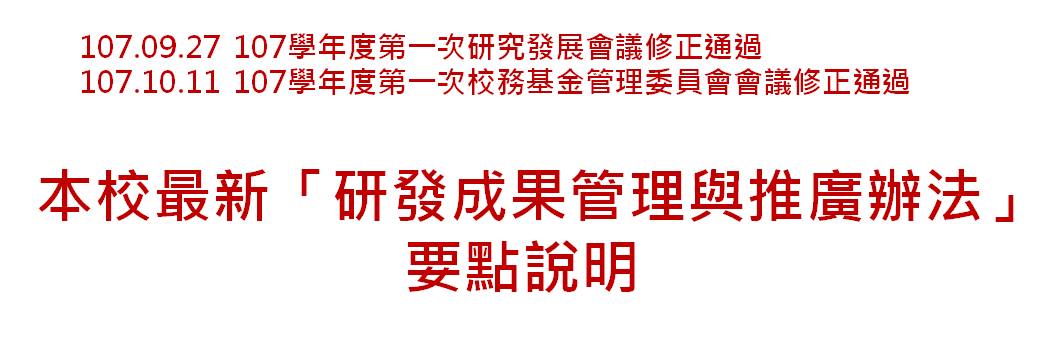 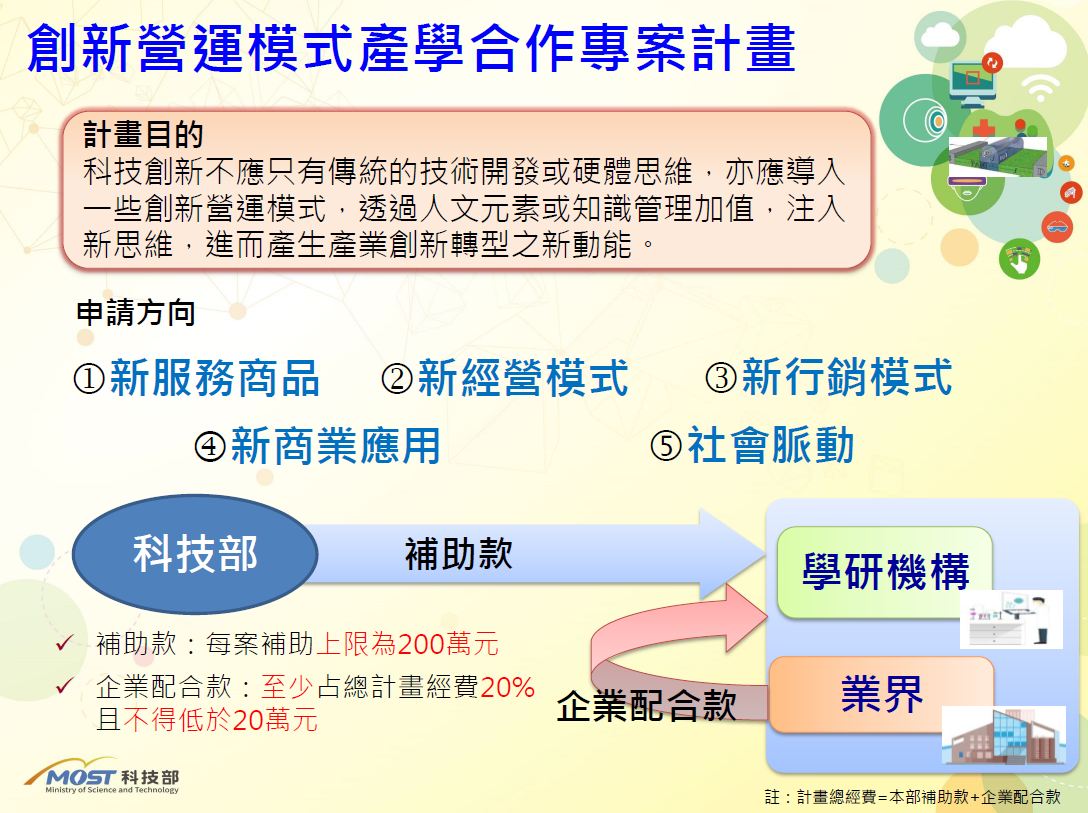 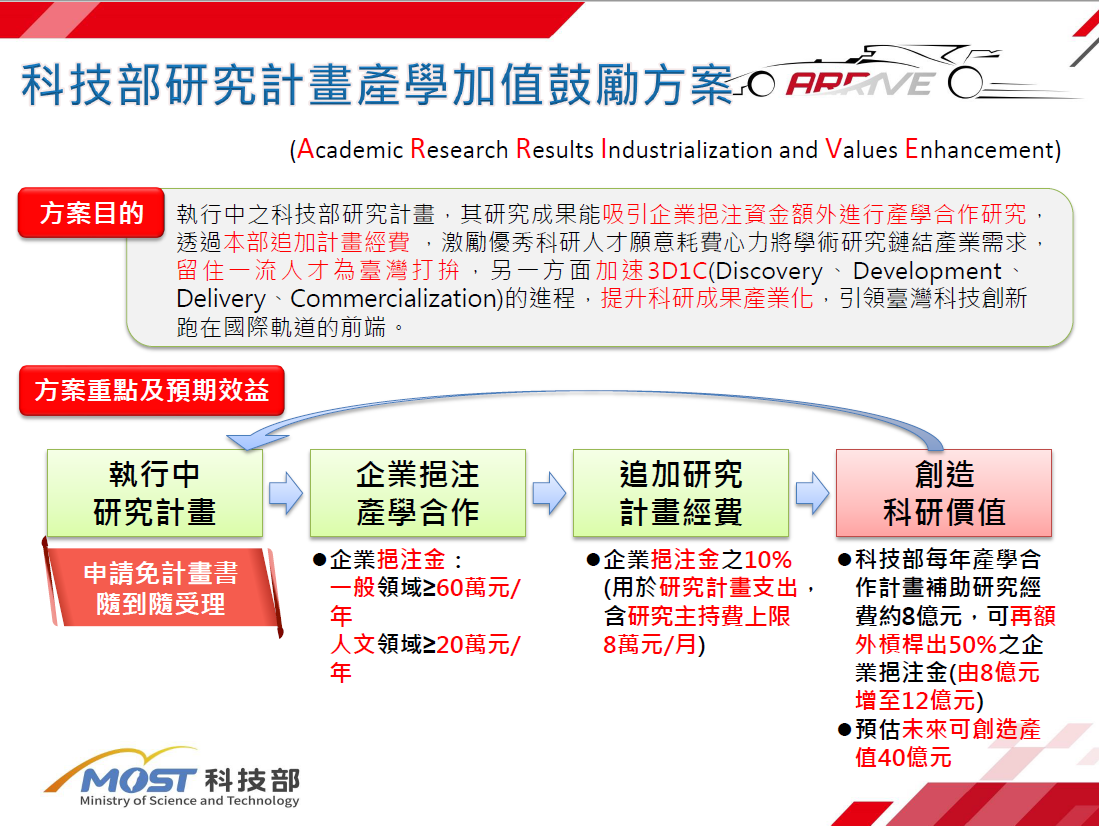 項目時間主題講者115:00 – 16:00本校新版研發成果管理辦法要點說明Q&A時間研究發展處產學營運中心鄭智元經理（主講）范姜淑媛法務專員徐嘉苓行政專員蔡宛螢行政專員216:00 – 17:00科技部計畫補助說明會：科技部創新營運模式產學合作專案IDEA計畫科技部研究計畫產學加值鼓勵ARRIVE達陣方案Q&A時間科技部計畫辦公室／中國生產力中心
李昆忠經理（主講）牟台珠副管理師王玉嬋副管理師